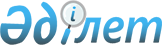 Ерейментау аудандық мәслихатының 2019 жылғы 24 желтоқсандағы № 6С-46/2-19 "2020-2022 жылдарға арналған аудандық бюджет туралы" шешіміне өзгерістер енгізу туралыАқмола облысы Ерейментау аудандық мәслихатының 2020 жылғы 15 желтоқсандағы № 6С-56/2-20 шешімі. Ақмола облысының Әділет департаментінде 2020 жылғы 20 желтоқсанда № 8248 болып тіркелді
      Қазақстан Республикасының 2008 жылғы 4 желтоқсандағы Бюджет кодексінің 106-бабының 4-тармағына, Қазақстан Республикасының 2001 жылғы 23 қаңтардағы "Қазақстан Республикасындағы жергілікті мемлекеттік басқару және өзін-өзі басқару туралы" Заңының 6-бабына сәйкес, Ерейментау аудандық мәслихаты ШЕШІМ ҚАБЫЛДАДЫ:
      1. Ерейментау аудандық мәслихатының "2020-2022 жылдарға арналған аудандық бюджет туралы" 2019 жылғы 24 желтоқсандағы № 6С-46/2-19 (Нормативтік құқықтық актілерді мемлекеттік тіркеу тізілімінде № 7624 болып тіркелген, 2020 жылғы 13 қаңтарда Қазақстан Республикасы нормативтік құқықтық актілерінің электрондық түрдегі эталондық бақылау банкінде жарияланған) шешіміне келесі өзгерістер енгізілсін:
      1-тармақ жаңа редакцияда баяндалсын:
      "1. 2020–2022 жылдарға арналған аудандық бюджет осы шешімнің тиісінше 1, 2 және 3-қосымшаларға сәйкес, соның ішінде 2020 жылға келесі көлемдерде бекітілсін:
      1) кірістер – 5 983 689,9 мың теңге, соның ішінде:
      салықтық түсімдер – 997 005,0 мың теңге;
      салықтық емес түсімдер – 9 971,0 мың теңге;
      негізгі капиталды сатудан түсетін түсімдер – 12 659,0 мың теңге;
      трансферттердің түсімдері – 4 964 054,9 мың теңге;
      2) шығындар – 7 444 574,4 мың теңге;
      3) таза бюджеттік кредиттеу – 8 588,9 мың теңге, оның ішінде:
      бюджеттік кредиттер – 19 973,5 мың теңге;
      бюджеттік кредиттерді өтеу – 11 384,6 мың теңге;
      4) қаржы активтерiмен операциялар бойынша сальдо – 29 785,5 мың теңге, соның ішінде:
      қаржы активтерін сатып алу – 29 785,5 мың теңге;
      5) бюджет тапшылығы (профициті) – -1 499 258,9 мың теңге;
      6) бюджет тапшылығын қаржыландыру (профицитін пайдалану) – 1 499 258,9 мың теңге.";
      7-тармақ жаңа редакцияда баяндалсын:
      "7. 2020 жылға арналған аудандық бюджетте 13 271,9 мың теңге сомасында мамандарға әлеуметтік қолдау шараларын жүзеге асыру үшін бюджеттік кредиттер бойынша жоғары тұрған бюджетке негізгі борышын, оның ішінде 1 887,3 мың теңге сомасында мерзімінен бұрын өтеу қарастырылғаны есепке алынсын.";
      көрсетілген шешімнің 1, 4, 5-қосымшалары осы шешімнің 1, 2, 3-қосымшаларына сәйкес жаңа редакцияда баяндалсын.
      2. Осы шешім Ақмола облысының Әділет департаментінде мемлекеттік тіркелген күнінен бастап күшіне енеді және 2020 жылдың 1 қаңтарынан бастап қолданысқа енгізіледі.
      "КЕЛІСІЛДІ" 2020 жылға арналған аудандық бюджет 2020 жылға арналған республикалық бюджеттен нысаналы трансферттер мен бюджеттік кредиттер Аудандық бюджеттік бағдарламалар әкімшілеріне 2020 жылға арналған облыстық бюджеттен нысаналы трансферттер
					© 2012. Қазақстан Республикасы Әділет министрлігінің «Қазақстан Республикасының Заңнама және құқықтық ақпарат институты» ШЖҚ РМК
				
      Ерейментау аудандық
мәслихат сессиясының
төрағасы

Е.Биекенов

      Ерейментау аудандық
мәслихатының хатшысы

К.Махметов

      Ерейментау ауданының әкімдігі
Ерейментау аудандық мәслихатының
2020 жылғы 15 желтоқсандағы
№ 6С-56/2-20 шешіміне
1-қосымшаЕрейментау аудандық мәслихатының
2019 жылғы 24 желтоқсандағы
№ 6С-46/2-19 шешіміне
1-қосымша
Санаты
Санаты
Санаты
Санаты
Сома, мың теңге
Сыныбы
Сыныбы
Сыныбы
Сома, мың теңге
Кіші сыныбы
Кіші сыныбы
Сома, мың теңге
Атауы
Сома, мың теңге
1
2
3
4
5
I. Кірістер
5 983 689,9
1
Салықтық түсімдер
997 005,0
01
Табыс салығы
818,0
2
Жеке табыс салығы
818,0
03
Әлеуметтік салық
309 497,0
1
Әлеуметтік салық
309 497,0
04
Меншікке салынатын салықтар
595 740,0
1
Мүлікке салынатын салықтар
594 172,0
5
Бірыңғай жер салығы
1 568,0
05
Тауарларға, жұмыстарға және қызметтерге салынатын ішкі салықтар
77 150,0
2
Акциздер
2 521,0
3
Табиғи және басқа да ресурстарды пайдаланғаны үшін түсетін түсімдер
64 073,0
4
Кәсіпкерлік және кәсіби қызметті жүргізгені үшін алынатын алымдар
10 556,0
5
Ойын бизнесіне салық
0,0
07
Басқа да салықтар
0,0
1
Басқа да салықтар
0,0
08
Заңдық маңызы бар әрекеттерді жасағаны және (немесе) оған уәкілеттігі бар мемлекеттік органдар немесе лауазымды адамдар құжаттар бергені үшін алынатын міндетті төлемдер
13 800,0
1
Мемлекеттік баж
13 800,0
2
Салықтық емес түсімдер
9 971,0
01
Мемлекеттік меншіктен түсетін кірістер
2 187,0
1
Мемлекеттік кәсіпорындардың таза кірісі бөлігінің түсімдері
0,0
5
Мемлекет меншігіндегі мүлікті жалға беруден түсетін кірістер
1 903,0
7
Мемлекеттік бюджеттен берілген кредиттер бойынша сыйақылар
14,0
9
Мемлекет меншігінен түсетін басқа да кірістер
270,0
02
Мемлекеттік бюджеттен қаржыландыратын мемлекеттік мекемелердің тауарларды (жұмыстарды, қызметтерді) өткізуінен түсетін түсімдер
0,0
1
Мемлекеттік бюджеттен қаржыландыратын мемлекеттік мекемелердің тауарларды (жұмыстарды, қызметтерді) өткізуінен түсетін түсімдер
0,0
04
Мемлекеттік бюджеттен қаржыландырылатын, сондай-ақ Қазақстан Республикасы Ұлттық Банкінің бюджетінен (шығыстар сметасынан) қамтылатын және қаржыландырылатын мемлекеттік мекемелер салатын айыппұлдар, өсімпұлдар, санкциялар, өндіріп алулар
360,0
1
Мұнай секторы ұйымдарынан және Жәбірленушілерге өтемақы қорына түсетін түсімдерді қоспағанда, мемлекеттік бюджеттен қаржыландырылатын, сондай-ақ Қазақстан Республикасы Ұлттық Банкінің бюджетінен (шығыстар сметасынан) қамтылатын және қаржыландырылатын мемлекеттік мекемелер салатын айыппұлдар, өсімпұлдар, санкциялар, өндіріп алулар
360,0
06
Басқа да салықтық емес түсімдер
7 424,0
1
Басқа да салықтық емес түсімдер
7 424,0
3
Негізгі капиталды сатудан түсетін түсімдер
12 659,0
01
Мемлекеттік мекемелерге бекітілген мемлекеттік мүлікті сату
250,0
1
Мемлекеттік мекемелерге бекітілген мемлекеттік мүлікті сату
250,0
03
Жерді және материалдық емес активтерді сату
12 409,0
1
Жерді сату
12 409,0
2
Материалдық емес активтерді сату
0,0
4
Трансферттердің түсімдері
4 964 054,9
01
Төмен тұрған мемлекеттiк басқару органдарынан трансферттер
1 090,9
3
Аудандық маңызы бар қалалардың, ауылдардың, кенттердің, ауылдық округтардың бюджеттерінен трансферттер
1 090,9
02
Мемлекеттік басқарудың жоғары тұрған органдарынан түсетін трансферттер
4 962 964,0
2
Облыстық бюджеттен түсетін трансферттер
4 962 964,0
Функционалдық топ
Функционалдық топ
Функционалдық топ
Функционалдық топ
Сома, мың теңге
Бюджеттік бағдарламалардың әкімшісі
Бюджеттік бағдарламалардың әкімшісі
Бюджеттік бағдарламалардың әкімшісі
Сома, мың теңге
Бағдарлама
Бағдарлама
Сома, мың теңге
Атауы
Сома, мың теңге
1
2
3
4
5
II. Шығындар
7 444 574,4
01
Жалпы сипаттағы мемлекеттік қызметтер
222 185,2
112
Аудан (облыстық маңызы бар қала) мәслихатының аппараты
21 644,0
001
Аудан (облыстық маңызы бар қала) мәслихатының қызметін қамтамасыз ету жөніндегі қызметтер
21 644,0
122
Аудан (облыстық маңызы бар қала) әкімінің аппараты
110 691,0
001
Аудан (облыстық маңызы бар қала) әкімінің қызметін қамтамасыз ету жөніндегі қызметтер
100 331,0
113
Төменгі тұрған бюджеттерге берілетін нысаналы ағымдағы трансферттер
10 360,0
459
Ауданның (облыстық маңызы бар қаланың) экономика және қаржы бөлімі
44 736,6
001
Ауданның (облыстық маңызы бар қаланың) экономикалық саясаттын қалыптастыру мен дамыту, мемлекеттік жоспарлау, бюджеттік атқару және коммуналдық меншігін басқару саласындағы мемлекеттік саясатты іске асыру жөніндегі қызметтер
40 149,1
003
Салық салу мақсатында мүлікті бағалауды жүргізу
989,5
010
Жекешелендіру, коммуналдық меншікті басқару, жекешелендіруден кейінгі қызмет және осыған байланысты дауларды реттеу
98,0
113
Төменгі тұрған бюджеттерге берілетін нысаналы ағымдағы трансферттер
3 500,0
492
Ауданның (облыстық маңызы бар қаланың) тұрғын үй-коммуналдық шаруашылығы, жолаушылар көлігі, автомобиль жолдары және тұрғын үй инспекциясы бөлімі
35 574,6
001
Жергілікті деңгейде тұрғын үй-коммуналдық шаруашылық, жолаушылар көлігі, автомобиль жолдары және тұрғын үй инспекциясы саласындағы мемлекеттік саясатты іске асыру жөніндегі қызметтер
15 264,1
113
Төменгі тұрған бюджеттерге берілетін нысаналы ағымдағы трансферттер
20 310,5
493
Ауданның (облыстық маңызы бар қаланың) кәсіпкерлік, өнеркәсіп және туризм бөлімі
9 539,0
001
Жергілікті деңгейде кәсіпкерлікті, өнеркәсіпті және туризмді дамыту саласындағы мемлекеттік саясатты іске асыру жөніндегі қызметтер
9 539,0
02
Қорғаныс
7 281,0
122
Аудан (облыстық маңызы бар қала) әкімінің аппараты
7 281,0
005
Жалпыға бірдей әскери міндетті атқару шеңберіндегі

іс-шаралар
4 936,0
006
Аудан (облыстық маңызы бар қала) ауқымындағы төтенше жағдайлардың алдын алу және оларды жою
1 564,0
007
Аудандық (қалалық) ауқымдағы дала өрттерінің, сондай-ақ мемлекеттік өртке қарсы қызмет органдары құрылмаған елдi мекендерде өрттердің алдын алу және оларды сөндіру жөніндегі іс-шаралар
781,0
03
Қоғамдық тәртіп, қауіпсіздік, құқықтық, сот, қылмыстық-атқару қызметі
683,0
492
Ауданның (облыстық маңызы бар қаланың) тұрғын үй-коммуналдық шаруашылығы, жолаушылар көлігі, автомобиль жолдары және тұрғын үй инспекциясы бөлімі
683,0
021
Елдi мекендерде жол қозғалысы қауiпсiздiгін қамтамасыз ету
683,0
04
Білім беру
4 053 323,9
464
Ауданның (облыстық маңызы бар қаланың) білім бөлімі
3 975 049,0
001
Жергілікті деңгейде білім беру саласындағы мемлекеттік саясатты іске асыру жөніндегі қызметтер
15 638,0
003
Жалпы білім беру
3 055 201,3
004
Ауданның (облыстық маңызы бар қаланың) мемлекеттік білім беру мекемелерінде білім беру жүйесін ақпараттандыру
10 880,3
005
Ауданның (облыстық маңызы бар қаланың) мемлекеттік білім беру мекемелер үшін оқулықтар мен оқу-әдiстемелiк кешендерді сатып алу және жеткізу
24 844,0
006
Балаларға қосымша білім беру
85 391,0
009
Мектепке дейінгі тәрбие мен оқыту ұйымдарының қызметін қамтамасыз ету
271 361,0
015
Жетім баланы (жетім балаларды) және ата-аналарының қамқорынсыз қалған баланы (балаларды) күтіп-ұстауға қамқоршыларға (қорғаншыларға) ай сайынға ақшалай қаражат төлемі
23 689,0
022
Жетім баланы (жетім балаларды) және ата-анасының қамқорлығынсыз қалған баланы (балаларды) асырап алғаны үшін Қазақстан азаматтарына біржолғы ақша қаражатын төлеуге арналған төлемдер
0,0
040
Мектепке дейінгі білім беру ұйымдарында мемлекеттік білім беру тапсырысын іске асыруға
266 651,1
067
Ведомстволық бағыныстағы мемлекеттік мекемелер мен ұйымдардың күрделі шығыстары
221 393,3
465
Ауданның (облыстық маңызы бар қаланың) дене шынықтыру және спорт бөлімі
78 274,9
017
Балалар мен жасөспірімдерге спорт бойынша қосымша білім беру
78 274,9
06
Әлеуметтiк көмек және әлеуметтiк қамсыздандыру
289 905,6
451
Ауданның (облыстық маңызы бар қаланың) жұмыспен қамту және әлеуметтік бағдарламалар бөлімі
285 183,6
001
Жергілікті деңгейде халық үшін әлеуметтік бағдарламаларды жұмыспен қамтуды қамтамасыз етуді іске асыру саласындағы мемлекеттік саясатты іске асыру жөніндегі қызметтер
35 329,0
002
Жұмыспен қамту бағдарламасы
89 861,6
005
Мемлекеттік атаулы әлеуметтік көмек
54 001,3
006
Тұрғын үйге көмек көрсету
245,0
007
Жергілікті өкілетті органдардың шешімі бойынша мұқтаж азаматтардың жекелеген топтарына әлеуметтік көмек
29 722,0
010
Үйден тәрбиеленіп оқытылатын мүгедек балаларды материалдық қамтамасыз ету
755,0
011
Жәрдемақыларды және басқа да әлеуметтік төлемдерді есептеу, төлеу мен жеткізу бойынша қызметтерге ақы төлеу
594,0
014
Мұқтаж азаматтарға үйде әлеуметтiк көмек көрсету
27 593,0
017
Оңалтудың жеке бағдарламасына сәйкес мұқтаж мүгедектердi мiндеттi гигиеналық құралдармен қамтамасыз ету, қозғалуға қиындығы бар бірінші топтағы мүгедектерге жеке көмекшінің және есту бойынша мүгедектерге қолмен көрсететiн тіл маманының қызметтерін ұсыну
7 519,0
023
Жұмыспен қамту орталықтарының қызметін қамтамасыз ету
27 948,0
050
Қазақстан Республикасында мүгедектердің құқықтарын қамтамасыз етуге және өмір сүру сапасын жақсарту
7 324,7
054
Үкіметтік емес ұйымдарда мемлекеттік әлеуметтік тапсырысты орналастыру
4 291,0
464
Ауданның (облыстық маңызы бар қаланың) білім бөлімі
4 722,0
030
Патронат тәрбиешілерге берілген баланы (балаларды) асырап бағу
4 722,0
07
Тұрғын үй-коммуналдық шаруашылық
1 275 208,2
451
Ауданның (облыстық маңызы бар қаланың) жұмыспен қамту және әлеуметтік бағдарламалар бөлімі
52 290,0
070
Қазақстан Республикасында төтенше жағдай режимінде коммуналдық қызметтерге ақы төлеу бойынша халықтың төлемдерін өтеу
52 290,0
492
Ауданның (облыстық маңызы бар қаланың) тұрғын үй-коммуналдық шаруашылығы, жолаушылар көлігі, автомобиль жолдары және тұрғын үй инспекциясы бөлімі
221 194,1
003
Мемлекеттік тұрғын үй қорын сақтауды ұйымдастыру
200,0
031
Кондоминиум объектілеріне техникалық паспорттар дайындау
426,0
011
Шағын қалаларды жылумен жабдықтауды үздіксіз қамтамасыз ету
174 886,6
012
Сумен жабдықтау және су бұру жүйесінің жұмыс істеуі
43 916,5
016
Елді мекендердің санитариясын қамтамасыз ету
0,0
018
Елді мекендерді абаттандыру және көгалдандыру
1 765,0
467
Ауданның (облыстық маңызы бар қаланың) құрылыс бөлімі
1 001 724,1
003
Коммуналдық тұрғын үй қорының тұрғын үйін жобалау және (немесе) салу, реконструкциялау
836 750,6
004
Инженерлік-коммуникациялық инфрақұрылымды жобалау, дамыту және (немесе) жайластыру
147 615,6
006
Сумен жабдықтау және су бұру жүйесін дамыту
13 050,0
058
Елді мекендердегі сумен жабдықтау және су бұру жүйелерін дамыту
4 307,9
08
Мәдениет, спорт, туризм және ақпараттық кеңістiк
461 256,6
455
Ауданның (облыстық маңызы бар қаланың) мәдениет және тілдерді дамыту бөлімі
239 214,2
001
Жергілікті деңгейде тілдерді және мәдениетті дамыту саласындағы мемлекеттік саясатты іске асыру жөніндегі қызметтер
17 096,1
003
Мәдени-демалыс жұмысын қолдау
123 333,9
006
Аудандық (қалалық) кiтапханалардың жұмыс iстеуi
57 275,0
007
Мемлекеттiк тiлдi және Қазақстан халқының басқа да тiлдерін дамыту
8 073,2
010
Мемлекеттік органның күрделі шығыстары
6 800,0
032
Ведомстволық бағыныстағы мемлекеттік мекемелері мен ұйымдардың күрделі шығыстары
26 636,0
456
Ауданның (облыстық маңызы бар қаланың) ішкі саясат бөлімі
36 343,7
001
Жергілікті деңгейде ақпарат, мемлекеттілікті нығайту және азаматтардың әлеуметтік сенімділігін қалыптастыру саласында мемлекеттік саясатты іске асыру жөніндегі қызметтер
14 309,3
002
Мемлекеттік ақпараттық саясат жүргізу жөніндегі қызметтер
8 009,4
003
Жастар саясаты саласында іс-шараларды іске асыру
14 025,0
465
Ауданның (облыстық маңызы бар қаланың) дене шынықтыру және спорт бөлімі
15 698,7
001
Жергілікті деңгейде дене шынықтыру және спорт саласындағы мемлекеттік саясатты іске асыру жөніндегі қызметтер
7 123,7
006
Аудандық (облыстық маңызы бар қалалық) деңгейде спорттық жарыстар өткiзу
1 626,0
007
Әртүрлi спорт түрлерi бойынша аудан (облыстық маңызы бар қала) құрама командаларының мүшелерiн дайындау және олардың облыстық спорт жарыстарына қатысуы
5 605,0
032
Ведомстволық бағыныстағы мемлекеттік мекемелері мен ұйымдардың күрделі шығыстары
1 344,0
467
Ауданның (облыстық маңызы бар қаланың) құрылыс бөлімі
170 000,0
008
Cпорт объектілерін дамыту
170 000,0
09
Отын-энергетика кешенi және жер қойнауын пайдалану
734 297,4
492
Ауданның (облыстық маңызы бар қаланың) тұрғын үй-коммуналдық шаруашылығы, жолаушылар көлігі, автомобиль жолдары және тұрғын үй инспекциясы бөлімі
734 297,4
019
Жылу-энергетикалық жүйені дамыту
734 297,4
10
Ауыл, су, орман, балық шаруашылығы, ерекше қорғалатын табиғи аумақтар, қоршаған ортаны және жануарлар дүниесін қорғау, жер қатынастары
57 913,4
459
Ауданның (облыстық маңызы бар қаланың) экономика және қаржы бөлімі
13 573,4
099
Мамандарға әлеуметтік қолдау көрсету жөніндегі шараларды іске асыру
13 573,4
462
Ауданның (облыстық маңызы бар қаланың) ауыл шаруашылығы бөлімі
17 084,4
001
Жергілікті деңгейде ауыл шаруашылығы саласындағы мемлекеттік саясатты іске асыру жөніндегі қызметтер
17 084,4
463
Ауданның (облыстық маңызы бар қаланың) жер қатынастары бөлімі
21 901,8
001
Аудан (облыстық маңызы бар қала) аумағында жер қатынастарын реттеу саласындағы мемлекеттік саясатты іске асыру жөніндегі қызметтер
21 901,8
473
Ауданның (облыстық маңызы бар қаланың) ветеринария бөлімі
5 353,8
001
Жергілікті деңгейде ветеринария саласындағы мемлекеттік саясатты іске асыру жөніндегі қызметтер
4 366,6
006
Ауру жануарларды санитарлық союды ұйымдастыру
0,0
007
Қаңғыбас иттер мен мысықтарды аулауды және жоюды ұйымдастыру
592,5
010
Ауыл шаруашылығы жануарларын сәйкестендіру жөніндегі іс-шараларды өткізу
394,7
011
Эпизоотияға қарсы іс-шаралар жүргізу
0,0
047
Жануарлардың саулығы мен адамның денсаулығына қауіп төндіретін, алып қоймай залалсыздандырылған (зарарсыздандырылған) және қайта өңделген жануарлардың, жануарлардан алынатын өнімдер мен шикізаттың құнын иелеріне өтеу
0,0
11
Өнеркәсіп, сәулет, қала құрылысы және құрылыс қызметі
23 637,6
467
Ауданның (облыстық маңызы бар қаланың) құрылыс бөлімі
11 490,6
001
Жергілікті деңгейде құрылыс саласындағы мемлекеттік саясатты іске асыру жөніндегі қызметтер
11 490,6
468
Ауданның (облыстық маңызы бар қаланың) сәулет және қала құрылысы бөлімі
12 147,0
001
Жергілікті деңгейде сәулет және қала құрылысы саласындағы мемлекеттік саясатты іске асыру жөніндегі қызметтер
8 747,0
003
Аудан аумағында қала құрылысын дамыту схемаларын және елді мекендердің бас жоспарларын әзірлеу
3 400,0
12
Көлік және коммуникация
760,0
492
Ауданның (облыстық маңызы бар қаланың) тұрғын үй-коммуналдық шаруашылығы, жолаушылар көлігі, автомобиль жолдары және тұрғын үй инспекциясы бөлімі
760,0
023
Автомобиль жолдарының жұмыс істеуін қамтамасыз ету
760,0
045
Аудандық маңызы бар автомобиль жолдарын және елді-мекендердің көшелерін күрделі және орташа жөндеу
0,0
13
Басқалар
21 157,0
459
Ауданның (облыстық маңызы бар қаланың) экономика және қаржы бөлімі
21 157,0
012
Ауданның (облыстық маңызы бар қаланың) жергілікті атқарушы органының резерві
21 157,0
14
Борышқа қызмет көрсету
8 364,7
459
Ауданның (облыстық маңызы бар қаланың) экономика және қаржы бөлімі
8 364,7
021
Жергілікті атқарушы органдардың облыстық бюджеттен қарыздар бойынша сыйақылар мен өзге де төлемдерді төлеу бойынша борышына қызмет көрсету
8 364,7
15
Трансферттер
288 600,8
459
Ауданның (облыстық маңызы бар қаланың) экономика және қаржы бөлімі
288 600,8
006
Пайдаланылмаған (толық пайдаланылмаған) нысаналы трансферттерді қайтару
3 181,9
038
Субвенциялар
285 393,0
054
Қазақстан Республикасының Ұлттық қорынан берілетін нысаналы трансферт есебінен республикалық бюджеттен бөлінген пайдаланылмаған (түгел пайдаланылмаған) нысаналы трансферттердің сомасын қайтару
25,9
III. Таза бюджеттік кредит беру
8 588,9
Бюджеттік кредиттер
19 973,5
10
Ауыл, су, орман, балық шаруашылығы, ерекше қорғалатын табиғи аумақтар, қоршаған ортаны және жануарлар дүниесін қорғау, жер қатынастары
19 973,5
459
Ауданның (облыстық маңызы бар қаланың) экономика және қаржы бөлімі
19 973,5
018
Мамандарды әлеуметтік қолдау шараларын іске асыру үшін бюджеттік кредиттер
19 973,5
13
Басқалар
0,0
459
Ауданның (облыстық маңызы бар қаланың) экономика және қаржы бөлімі
0,0
050
Аудандық маңызы бар қалалар, ауылдар, кенттер, ауылдық округтер бюджеттерінің қолма-қол ақша тапшылығын жабуға арналған ауданның (облыстық маңызы бар қаланың) жергілікті атқарушы органының резервi
0,0
Бюджеттік кредиттерді өтеу
11 384,6
5
Бюджеттік кредиттерді өтеу
11 384,6
01
Бюджеттiк кредиттерді өтеу
11 384,6
1
Мемлекеттік бюджеттен берілген бюджеттік кредиттерді өтеу
11 384,6
IV. Қаржы активтерімен операциялар бойынша сальдо
29 785,5
Қаржы активтерін сатып алу
29 785,5
13
Басқалар
29 785,5
492
Ауданның (облыстық маңызы бар қаланың) тұрғын үй-коммуналдық шаруашылығы, жолаушылар көлігі, автомобиль жолдары және тұрғын үй инспекциясы бөлімі
29 785,5
065
Заңды тұлғалардың жарғылық капиталын қалыптастыру немесе ұлғайту
29 785,5
V. Бюджет тапшылығы (профицит)
-1 499 258,9
VI. Бюджет тапшылығын қаржыландыру (профицитін пайдалану)
1 499 258,9
Қарыздар түсімі
1 451 656,5
7
Қарыздар түсімі
1 451 656,5
01
Мемлекеттік ішкі қарыздар
1 451 656,5
2
Қарыз алу келісім-шарттары
1 451 656,5
16
Қарыздарды өтеу
13 271,9
459
Ауданның (облыстық маңызы бар қаланың) экономика және қаржы бөлімі
13 271,9
005
Жергілікті атқарушы органның жоғары тұрған бюджет алдындағы борышын өтеу
13 271,9
8
Бюджет қаражаттарының пайдаланылатын қалдықтары
60 874,3
01
Бюджет қаражаты қалдықтары
60 874,3
1
Бюджет қаражатының бос қалдықтары
60 874,3Ерейментау аудандық мәслихатының
2020 жылғы 15 желтоқсандағы
№ 6С-56/2-20 шешіміне
2-қосымшаЕрейментау аудандық мәслихатының
2019 жылғы 24 желтоқсандағы
№ 6С-46/2-19 шешіміне
4-қосымша
Атауы
Сома, мың теңге
Барлығы
1 186 206,6
Нысаналы ағымды трансферттер
838 395,6
Ауданның (облыстық маңызы бар қала) жұмыспен қамту және әлеуметтік бағдарламалар бөлімі
183 973,6
Жалақыны ішінара субсидиялауға және жастар практикасына
10 874,0
Қазақстан Республикасының Үкіметі айқындаған өңірлерге ерікті түрде қоныс аударатын адамдарға және қоныс аударуға жәрдемдесетін жұмыс берушілерге мемлекеттік қолдау шараларын көрсетуге
5 060,6
Үкіметтік емес ұйымдарға мемлекеттік әлеуметтік тапсырысты орналастыруға
2 547,0
Мүгедектерді міндетті гигиеналық құралдармен қамтамасыз ету нормаларын ұлғайтуға
4 248,0
Техникалық көмекші (компенсаторлық) құралдар Тізбесін кеңейтуге
2 476,7
Мемлекеттік атаулы әлеуметтік көмекті төлеуге
19 457,0
Кепілдік берілген әлеуметтік топтамаға, оның ішінде төтенше жағдайға байланысты азық-түлік-тұрмыстық жиынтықтармен қамтамасыз етуге
34 320,3
NEET санатындағы жастарға және табысы аз көпбалалы отбасы мүшелеріне, табысы аз еңбекке қабілетті мүгедектерге жаңа бизнес-идеяларды жүзеге асыру үшін мемлекеттік гранттар ұсынуға
16 033,0
Халықты мемлекеттік әлеуметтік қорғау ұйымдарында арнаулы әлеуметтік қызмет көрсететін жұмыскерлердің жалақысына қосымша ақылар белгілеуге
5 667,0
Қоғамдық жұмысына
31 000,0
Қазақстан Республикасында төтенше жағдай режимінде коммуналдық қызметтерге ақы төлеу бойынша халықтың төлемдерін өтеуге
52 290,0
Ауданның (облыстық маңызы бар қаланың) білім бөлімі
626 921,0
Мектепке дейінгі мемлекеттік білім беру ұйымдары педагогтерінің еңбегіне ақы төлеуді ұлғайтуға
38 471,0
Мектепке дейінгі мемлекеттік білім беру ұйымдарының педагогтеріне біліктілік санаты үшін қосымша ақы төлеуге
0,0
Орта білім беру ұйымдарын жан басына шаққандағы қаржыландыруды сынақтан өткізуге
19 937,0
Мемлекеттік орта білім беру ұйымдары педагогтерінің еңбегіне ақы төлеуді ұлғайтуға
408 513,0
Мемлекеттік орта білім беру ұйымдарының педагогтеріне біліктілік санаты үшін
160 000,0
Ауданның (облыстық маңызы бар қаланың) мәдениет және тілдерді дамыту бөлімі
19 875,0
Мемлекеттік мәдениет ұйымдарының және архив мекемелерінің басқарушы және негізгі персоналына мәдениет ұйымдарындағы және архив мекемелеріндегі ерекше еңбек жағдайлары үшін лауазымдық айлықақысына қосымша ақылар белгілеуге
19 875,0
Ауданның (облыстық маңызы бар қаланың) дене шынықтыру және спорт бөлімі
7 626,0
Дене шынықтыру және спорт саласындағы мемлекеттік орта және қосымша білім беру ұйымдары педагогтерінің еңбегіне ақы төлеуді ұлғайтуға
7 626,0
Дамуға арналған нысаналы трансферттер
327 838,0
Ауданның (облыстық маңызы бар қаланың) құрылыс бөлімі
327 838,0
Ақмола облысы, Ерейментау ауданы, Ерейментау қаласында 45-пәтерлі жалға берілетін коммуналдық тұрғын үйдің құрылысы (1 позиция)
168 000,0
Ақмола облысы, Ерейментау ауданы, Ерейментау қаласында 45-пәтерлі жалға берілетін коммуналдық тұрғын үйдің құрылысы (1 позиция)
159 838,0
Бюджеттік кредиттер
19 973,0
Ауданның (облыстық маңызы бар қаланың) экономика және қаржы бөлімі
19 973,0
Мамандарға әлеуметтік қолдау шараларын іске асыру үшін берілетін бюджеттік кредиттер
19 973,0Ерейментау аудандық мәслихатының
2020 жылғы 15 желтоқсандағы
№ 6С-56/2-20 шешіміне
3-қосымшаЕрейментау аудандық мәслихатының
2019 жылғы 24 желтоқсандағы
№ 6С-46/2-19 шешіміне
5-қосымша
Атауы
Сома, мың теңге
Барлығы
976 292,4
Нысаналы ағымдағы трансферттер
582 950,0
Ауданның (облыстық маңызы бар қаланың) білім бөлімі
438 063,6
Мектептерде IT-сыныптарын ашуға
4 504,0
Аз қамтылған отбасынан шыққан мектеп оқушыларын ыстық тамақпен қамтамасыз етуге
2 956,0
Бірінші сыныптардың оқушыларын ыстық тамақпен қамтамасыз етуге
6 505,7
Аз қамтылған отбасынан шыққан мектеп оқушыларын мектеп формасымен және кеңсе тауарларымен қамтамасыз етуге
16 798,5
Мектептер үшін компьютерлерді сатып алуға
9 680,3
"Денсаулық пен тіршілік дағдыларын қалыптастыру, сонымен қатар кәмелетке толмаған жасөспірімдер арасында өзіне-өзі қол жұмсаудың алдын алу" Бағдарламасын енгізуге
2 432,0
Робототехника кабинеттерін сатып алуға
3 871,9
Ресурстық орталықтарды жарақтандыруға
8 691,7
Мемлекеттік мектепке дейінгі білім беру ұйымдарының педагог қызметкерлердің 42 күнтізбелік күнге ұзақтығы 56 күнге дейін жыл сайынғы ақылы еңбек демалысын ұлғайтуға
6 631,0
Мемлекеттік орта білім беру ұйымдарының педагог қызметкерлердің 42 күнтізбелік күнге ұзақтығы 56 күнге дейін жыл сайынғы ақылы еңбек демалысын ұлғайтуға
0,0
Жаңартылған білім беру мазмұн жағдайында бастауыш, негізгі және жалпы орта білімнің оқу бағдарламаларын іске асыратын білім беру ұйымдарының мұғалімдеріне қосымша ақы төлеуге
292 991,0
Мектеп педагог-психологтарына лауазымдық жалақысы мөлшерін ұлғайтуға
3 623,0
Жаратылыстану-математикалық бағыттағы пәндерді ағылшын тілінде оқытқаны үшін қосымша ақы төлеуге
2 921,0
Магистр дәрежесі бар мұғалімдерге үшін қосымша ақы төлеуге
2 800,0
Жас мұғалімдерге тәлімгерлік үшін мұғалімдерге қосымша ақы төлеуге
5 710,0
Бастауыш, негізгі және жалпы орта білім беру ұйымдарының педагогтарына сынып жетекшілігі үшін қосымша ақыны ұлғайтуға
6 605,0
Бастауыш, негізгі және жалпы орта білім беру ұйымдарының педагогтарына дәптер мен жазба жұмыстарын тексергені үшін қосымша ақыны ұлғайтуға
4 828,0
Бiлiм беру объектілері үшін блокты-модульдік қазандықтар сатып алуға 
34 588,8
Бiлiм беру объектілеріне мектеп автобустарын сатып алуға 
12 926,0
Ерейментау қаласының "Жұлдыз" балалар сауықтыру лагерінің күрделі жөндеуге жобалық-сметалық құжаттама әзірлеу
5 290,0
Мектепке дейінгі және орта білім беру ұйымдарын бейнебақылау жүйелермен қамтамасыз ету 
3 709,7
Ауданның (облыстық маңызы бар қала) жұмыспен қамту және әлеуметтік бағдарламалар бөлімі
18 465,0
"Инватакси" қызметін дамытуға мемлекеттік әлеуметтік тапсырысты орналастыру
600,0
Көпбалалы аналарға және көпбалалы отбасылардың балаларына жеңілдікпен жол жүруді қамтамасыз етуге
0,0
Қыска мерзімдік кәсіби оқытуды іске асыруға
3 720,0
Қоныс аударушылар мен оралмандар үшін тұрғын үйді жалдау (жалға алу) бойынша шығындарын өтеу бойынша демеу-қаржылау үшін
2 901,0
Мемлекеттік атаулы әлеуметтік көмекті төлеуге
0,0
Халықты жұмыспен қамту орталықтарына әлеуметтік жұмыс жөніндегі консультанттар мен ассистенттерді енгізуге
11 244,0
Ауданның (облыстық маңызы бар қаланың) экономика және қаржы бөлімі
1 727,4
Көтерме жәрдемақы мөлшерін ұлғайтуға
1 727,4
Ауданның (облыстық маңызы бар қала) мәдениет және тілдерді дамыту бөлімі
27 016,0
Ерейментау ауданының аудандық мәдениет үйі үшін материалдық-техникалық базасын сатып алу
27 016,0
Ауданның (облыстық маңызы бар қаланың) тұрғын үй-коммуналдық шаруашылығы, жолаушылар көлігі, автомобиль жолдары және тұрғын үй инспекциясы бөлімі
97 678,0
Жылумен жабдықтайтын кәсіпорындардың жылу беру мезгіліне дайындалуға
97 678,0
Дамуға арналған нысаналы трансферттер
393 342,4
Ауданның (облыстық маңызы бар қаланың) құрылыс бөлімі
371 796,4
Ерейментау ауданы Ерейментау қаласында бассейні бар дене шынықтыру-сауықтыру кешенінің құрылысы
170 000,0
Ерейментау ауданы Еңбек ауылында сумен жабдықтау желілерінің құрылысы, ведомстводан тыс кешенді сараптамадан өтумен жобалық-сметалық құжаттаманы әзірлеу
4 307,9
Магистральды желілерге қайта қосумен Ерейментау қаласының сумен жабдықтау жүйесін қайта жаңарту, ведомстводан тыс кешенді сараптамадан өтумен жобалық-сметалық құжаттаманы әзірлеу. 2 кезек
13 050,0
Ақмола облысы Ерейментау қаласы Жантай батыр көшесіндегі №83 және 83 Б екі 45-пәтерлі тұрғын үйге және № 83 А бір 60-пәтерлі тұрғын үйге инженерлік-коммуникациялық инфрақұрылым құрылысы
15 609,9
Ақмола облысы Ерейментау қаласы Жантай батыр көшесіндегі №83 және 83Б екі 45-пәтерлі тұрғын үйге және № 83 А бір 60-пәтерлі тұрғын үйге инженерлік-коммуникациялық инфрақұрылым құрылысы
54 022,0
Ақмола облысы, Ерейментау ауданы, Ерейментау қаласында 45-пәтерлі жалға берілетін коммуналдық тұрғын үйдің құрылысы (1 позиция)
77 633,5
Ақмола облысы, Ерейментау ауданы, Ерейментау қаласында 45-пәтерлі жалға берілетін коммуналдық тұрғын үйдің құрылысы (2 позиция)
0,0
Ақмола облысы, Ерейментау ауданы, Ерейментау қаласында 60-пәтерлі жалға берілетін коммуналдық тұрғын үйдің құрылысы 
30 140,5
Ақмола облысы Ерейментау ауданы Ерейментау қаласында 45-пәтерлі екі тұрғын үй құрылысына ведомстводан тыс кешенді сараптама өтумен жобалық-сметалық құжаттама әзірлеу (байлау)
7 032,6
Ауданның (облыстық маңызы бар қаланың) тұрғын үй-коммуналдық шаруашылығы, жолаушылар көлігі, автомобиль жолдары және тұрғын үй инспекциясы бөлімі
21 546,0
Шаруашылық жүргізуге құқығын алған "Жылусервис" коммуналдық мемлекеттік кәсіпорынның жарғылық капиталын арттыру
21 546,0